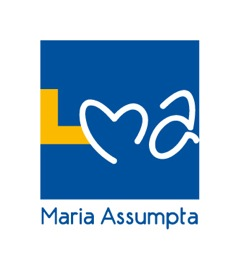 2023-2024LIVRES SCOLAIRES            3e annéeTitres 3e annéeEditeursCodes ISBNP.U.                            TVACfrançaisfrançaisfrançaisfrançaisfrançaisLAROUSSE DE POCHE OUROBERT DE POCHE (des années précédentes)LarousseRobert     9782035999917     97823210165579,009,65BESCHERELLE « conjugaison pour tous » (à garder jusqu’en 6e) Hatier97822189499759,90PARCOURS & MOI 3e - Recueil de documentsErasme978280811470724,70PARCOURS & MOI 3e - Cahier d’activitésErasme978280811471419,95néerlandaisnéerlandaisnéerlandaisnéerlandaisnéerlandaisKENDOE 3 - Leerwerkboek + ScoodlePlantyn978280105784129,15ROBERT & VAN DALE  - Dict. bilingue de poche Robert978232100887313,50anglaisanglaisanglaisanglaisanglaisWHAT’S UP 3 (All-in-one)Van In978946417636032,50ROBERT & COLLINS POCHE  Robert97823210166259,00mathematiquemathematiquemathematiquemathematiquemathematiqueCROC3AW – Croc’math 3A - Livre-Cahier – Ed. 2020Plantyn978280105763618,30CROC3BW – Croc’math 3B Livre-Cahier – Ed.2020Plantyn978280105764318,30histoirehistoirehistoirehistoirehistoireCONSTRUIRE L’HISTOIRE 3e    Manuel  Les racines de l’Occident  - Ed. 2015Erasme978287438482036,39géographiegéographiegéographiegéographiegéographieCAP MONDE 3e ManuelAverbode Erasme30,00GRAND ATLAS - Edition 2018 dans un bon état avec ton nom + prénom !(Edition 2015 acceptée)De Boeck-Wesmael978280419752048 ,90latinlatinlatinlatinlatinDictionnaire de poche GAFFIOT Latin/français(utilisé jusqu’en 6e)Hachette978201281408012,35sciencessciencessciencessciencessciencesClassification périodiques des éléments                                              Tableau  Mendeleev – 2018De Boeck97828041970943,90